Игры для дошкольников (~2+)Пальчики-мышкиСнятие импульсивности, повышение самоконтроля Играть можно как за столом, так и на полу.Взрослый и ребёнок договариваются между собой, кто будет «мыш¬ кой», а кто — «кошкой». Руки «мышки» гуляют по столу, а «кошка» должна своими ладошками быстро поймать их. «Мышка» старается вовремя отдёрнуть руки. Затем участники меняются ролями.Лишние буквыРазвитие зрительного внимания отработка образа словаПриготовьте распечатки стихов, в которые вставлены лишние буквы. Степень искажения может быть разной.Ребёнок должен найти лишние напечатанные буквы в стихотворениях,вычеркнуть их, а затем прочитать текст.Зеркальное рисованиеРазвитие пространственных представлений и снятие импульсивностиРебёнку даётся рисунок в перевёрнутом виде. Рисунок может быть любой, разного уровня сложности, в зависимости от возраста ребёнка. Желательно, чтобы присутствовало много мелких деталей.Ребёнку нужно внимательно посмотреть на рисунок и нарисовать такой же, но не перевёрнутый.Рисунок-диктантРазвитие слухового внимания, понимание пространственных координатРебёнок рисует по инструкции взрослого. Пример: «Нарисуй круг. Слева от негонарисуй треугольник, а справа квадрат. Слева от треугольника нарисуй ещётри фигуры — два маленьких ромба, а между ними маленький круг. Над квадратомнарисуй трапецию,а под квадратом ещё один квадрат, но меньшего размера.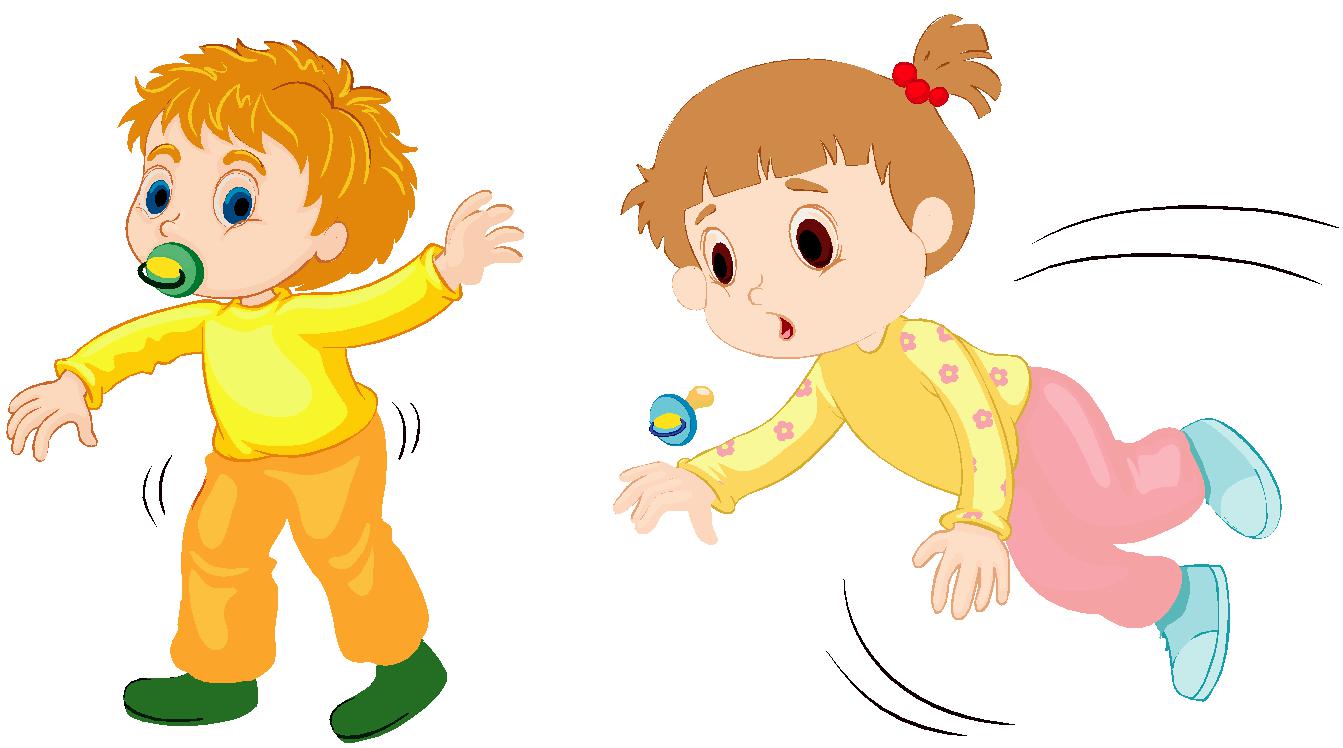 12Рисуем двумя руками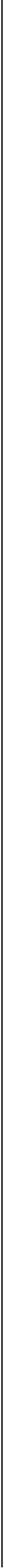 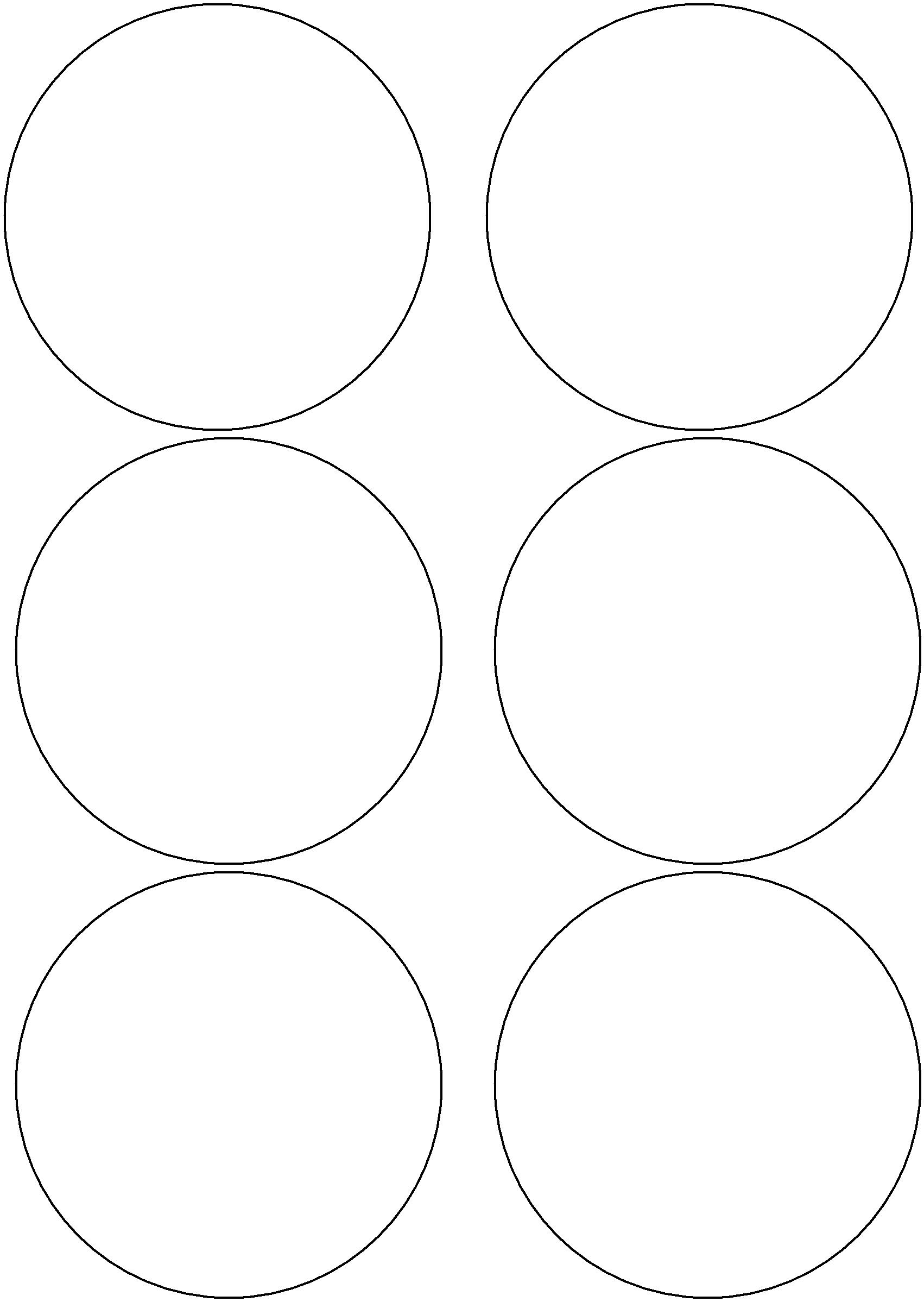 13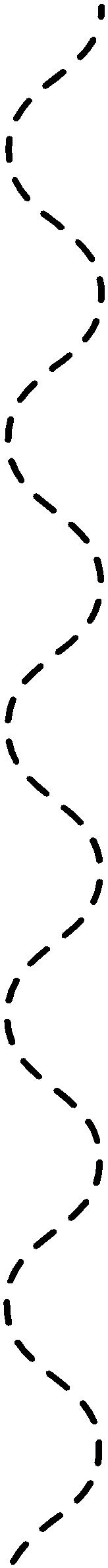 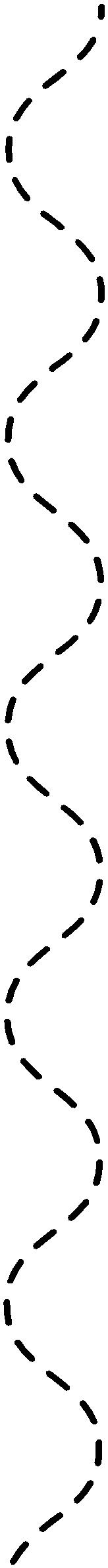 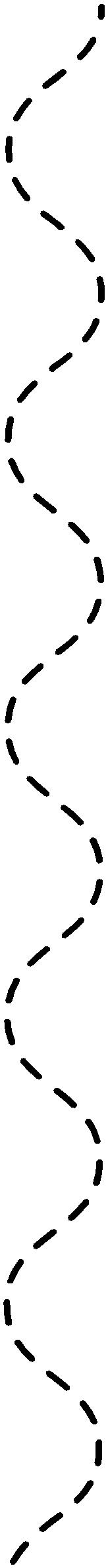 14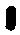 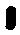 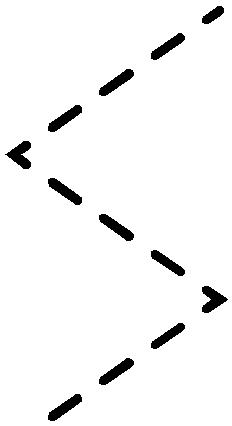 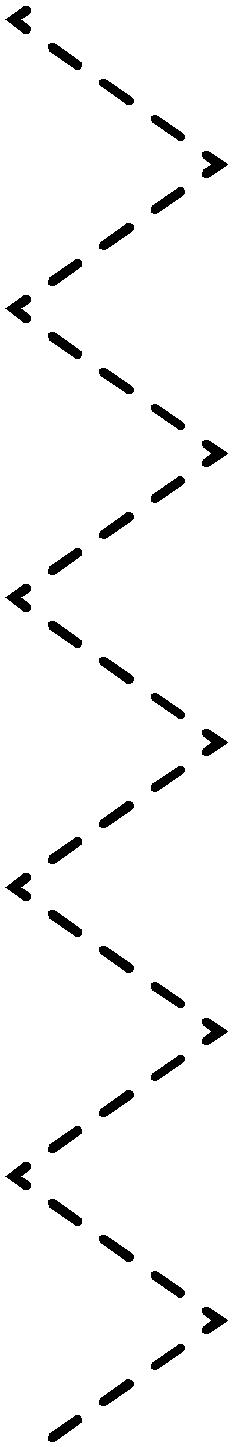 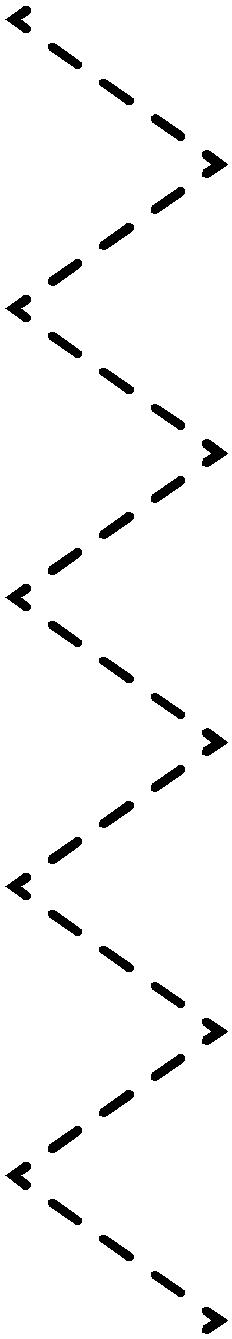 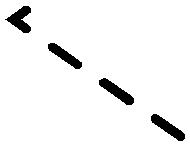 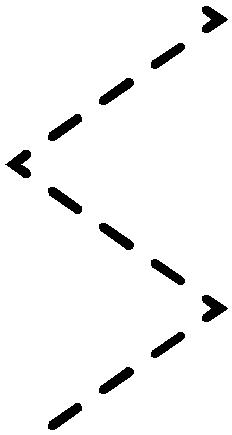 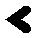 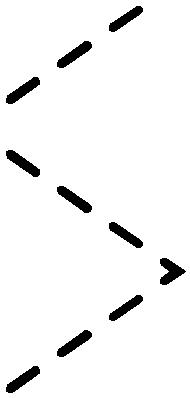 15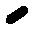 синийцветсиний цвет(леваярука)(правая рука)красный цветкрасныйцвет(левая рука)(праваярука)зеленый цветсинийцвет(левая рука)(леваярука)рукарукаправаяправаярукарукалеваялеваярукарукаправаяправаярукарукалеваялевая